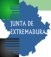 Ingreso efectuado a favor de la Consejería de Hacienda y Administración Pública de la Junta de Extremadura.EfectivoAdeudo en cuentaIBAN(Espacio reservado para la entidad colaboradora)Este documento no es válido sin la certificación mecánica o en su defecto, firma autorizadaInformación básica sobre protección de datos. Los datos de carácter personal serán tratados por la Consejería de Hacienda y Administración Pública de la Junta de Extremadura con el fin de utilizarlos en la aplicación efectiva del sistema tributario autonómico. Finalidad basada en el cumplimiento de una misión de interés público y en el ejercicio de poderes públicos. Dichos datos no se cederán a terceros salvo supuestos previstos legalmente. Puede ejercitar sus derechos de acceso, rectificación, supresión, limitación y portabilidad en los términos establecidos en la información adicional disponible en http://portaltributario.juntaex.es/PortalTributario/web/guest/protecciondedatos